Karta dodatkowych informacji do suplementu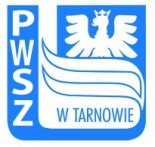 (należy złożyć w Dziekanacie WOZ lub przesłać na adres email: ioz@pwsztar.edu.pl do 05 czerwca bieżącego roku akademickiego)Nazwisko:........................................................................... Imię (imiona):.......................................................................................... Data urodzenia (dzień, miesiąc, rok):...........................................*ewentualne uzupełnienie danych na odwrocie kartyNumer albumu:..............................Dodatkowe informacje o osiągnięciach studenta(wypełnić czytelnie stosując edytor tekstu Word ) Potwierdzenie przez opiekuna praktyki, stażu, opiekuna koła naukowego etc.Akceptacja Kierownika KatedryCzynny udział w konferencjachPublikacjeSukcesy sportowe Nagrody 
i wyróżnieniaDodatkowe staże lub praktykiInne istotne osiągnięcia